INDICAÇÃO Nº 3466/2014Sugere ao Poder Executivo estudo para varredura e poda de árvores em toda a extensão da Ciclofaixa existente na Avenida João Ometto, neste município.Excelentíssimo Senhor Prefeito Municipal,                                   Nos termos do Art. 108 do Regimento Interno desta Casa de Leis, dirijo - me a Vossa Excelência para sugerir que, por intermédio do Setor competente, que seja realizado varredura e poda de árvores em toda a extensão da Ciclofaixa  existente na Avenida João Ometto, neste município.Justificativa:Diversos moradores que se utilizam da ciclofaixa estão reclamando do estado de conservação do solo onde esta localizada a mesma e também reclamam das pedrinhas que provocam escorregões e tombos dos ciclistas no local. O movimento Pedala S.B.O, protocolou (2014/042246) pedido recentemente solicitando a varredura na ciclofaixa e a poda de algumas árvores.Plenário “Dr. Tancredo Neves”, em 30 de outubro de 2.014.Celso Ávila-vereador-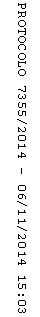 